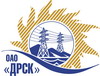 Открытое Акционерное Общество«Дальневосточная распределительная сетевая  компания»ПРОТОКОЛ № 378/УР-РЗакупочной комиссии по рассмотрению предложений открытого электронного запроса предложений на право заключения договора на выполнение работ МПУ ПС Дачная, ПС Игнатьево  филиала АЭСзакупка № 706 раздел 1.1.  ГКПЗ 2015ПРИСУТСТВОВАЛИ: 10 членов постоянно действующей Закупочной комиссии ОАО «ДРСК»  2-го уровня.ВОПРОСЫ, ВЫНОСИМЫЕ НА РАССМОТРЕНИЕ ЗАКУПОЧНОЙ КОМИССИИ: О  рассмотрении результатов оценки заявок Участников.Об отклонении предложения участника закупки ООО "НЭМК"Об отклонении предложения участника закупки ООО "СтройАльянс"О признании предложений соответствующими условиям запроса предложений.О предварительной ранжировке предложений.О проведении переторжкиРЕШИЛИ:По вопросу № 1: Признать объем полученной информации достаточным для принятия решения.Утвердить цены, полученные на процедуре вскрытия конвертов с предложениями участников открытого запроса предложений.По вопросу № 2Отклонить предложение участника ООО "НЭМК" (664050, Иркутская обл., пр-кт Маршала Жукова, 15/5, оф. 9) на основании подпункта б) пункта 2.8.2.5 Закупочной документации как несоответствующее пункту 7 Технического задания – в свидетельстве о допуске к видам работ согласно «Перечня видов работ,….» отсутствуют пункты 17.1 и 20.6 раздела III.По вопросу № 3Отклонить предложение участника ООО "СтройАльянс" (675000, Россия, Амурская обл., г. Благовещенск, ул. Ленина, д. 196, корп. А, оф. 17) на основании подпункта б) пункта 2.8.2.5 Закупочной документации как несоответствующее пункту 7 Технического задания – свидетельство о допуске к видам работ согласно «Перечня видов работ,….» не предоставлено.По вопросу № 44.1  Признать предложения ООО "ЭК "СВЕТОТЕХНИКА" (675029, Россия, Амурская обл., г. Благовещенск, ул. Артиллерийская, д. 116), ИП Рязанова Н.В. (675000, Россия, Амурская область, г. Благовещенск, ул. Трудовая, 44, 90), ООО ФСК "Энергосоюз" (675007 Амурской области г. Благовещенск ул. Нагорная ,20/2 а/я 18;)  соответствующими условиям закупки.По вопросу № 5:5.1 Утвердить предварительную ранжировку предложений Участников:По вопросу № 6:Провести переторжку.Допустить к участию в переторжке предложения следующих участников: ООО "ЭК "СВЕТОТЕХНИКА" (675029, Россия, Амурская обл., г. Благовещенск, ул. Артиллерийская, д. 116), ИП Рязанова Н.В. (675000, Россия, Амурская область, г. Благовещенск, ул. Трудовая, 44, 90), ООО ФСК "Энергосоюз" (675007 Амурской области г. Благовещенск ул. Нагорная, 20/2 а/я 18;).  Определить форму переторжки: заочная.Назначить переторжку на 22.04.2015 в 15:00 час. (благовещенского времени).Место проведения переторжки: электронная торговая площадка www.b2b-energo.ru Техническому секретарю Закупочной комиссии уведомить участников, приглашенных к участию в переторжке, о принятом комиссией решении.Ответственный секретарь Закупочной комиссии  2 уровня ОАО «ДРСК»                                        ____________________           О.А. МоторинаТехнический секретарь Закупочной комиссии  2 уровня ОАО «ДРСК»                                         ____________________             О.В.Чувашоваг. Благовещенск«20» апреля 2015№Наименование участника и его адресПредмет и общая цена заявки на участие в запросе предложений1ООО "НЭМК" (664050, Иркутская обл., пр-кт Маршала Жукова, 15/5, оф. 9)Предложение: подано 06.04.2015 в 03:31
Цена: 5 274 345,00 руб. (цена без НДС)2ООО "ЭК "СВЕТОТЕХНИКА" (675029, Россия, Амурская обл., г. Благовещенск, ул. Артиллерийская, д. 116)Предложение: подано 06.04.2015 в 02:57
Цена: 5 374 345,00 руб. (цена без НДС)3ООО "СтройАльянс" (675000, Россия, Амурская обл., г. Благовещенск, ул. Ленина, д. 196, корп. А, оф. 17)Предложение: подано 05.04.2015 в 14:06
Цена: 5 443 219,00 руб. (цена без НДС)4ИП Рязанова Н.В. (675000, Россия, Амурская область, г. Благовещенск, ул. Трудовая, 44, 90)Предложение: подано 05.04.2015 в 12:04
Цена: 5 466 428,00 руб. (НДС не облагается)5ООО ФСК "Энергосоюз" (675007 Амурской области г. Благовещенск ул. Нагорная ,20/2 а/я 18;)Предложение: подано 06.04.2015 в 03:58
Цена: 6 141 009,00 руб. (цена без НДС)Место в предварительной ранжировкеНаименование участника и его адресЦена предложения на участие в закупке без НДС, руб.Балл по неценовой предпочтительности1 местоООО "ЭК "СВЕТОТЕХНИКА" (675029, Россия, Амурская обл., г. Благовещенск, ул. Артиллерийская, д. 116)5 374 345,00 руб. без НДС (6 341 727,10 руб. с НДС)3,002 местоИП Рязанова Н.В. (675000, Россия, Амурская область, г. Благовещенск, ул. Трудовая, 44, 90)5 466 428,00 руб. (НДС не облагается)3,003 местоООО ФСК "Энергосоюз" (675007 Амурской области г. Благовещенск ул. Нагорная ,20/2 а/я 18;)6 141 009,00 руб. без НДС (7 246 390,62 руб. с НДС)3,00